Western Australia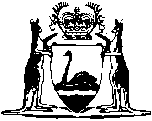 Fremantle Prison Site Act 1902		This Act was repealed by the Statutes (Repeals and Minor Amendments) Act 1994 s. 3(1) (No. 73 of 1994) as at 9 Dec 1994.		There are no Word versions of this Act, only PDFs in the Reprinted Acts database are available.